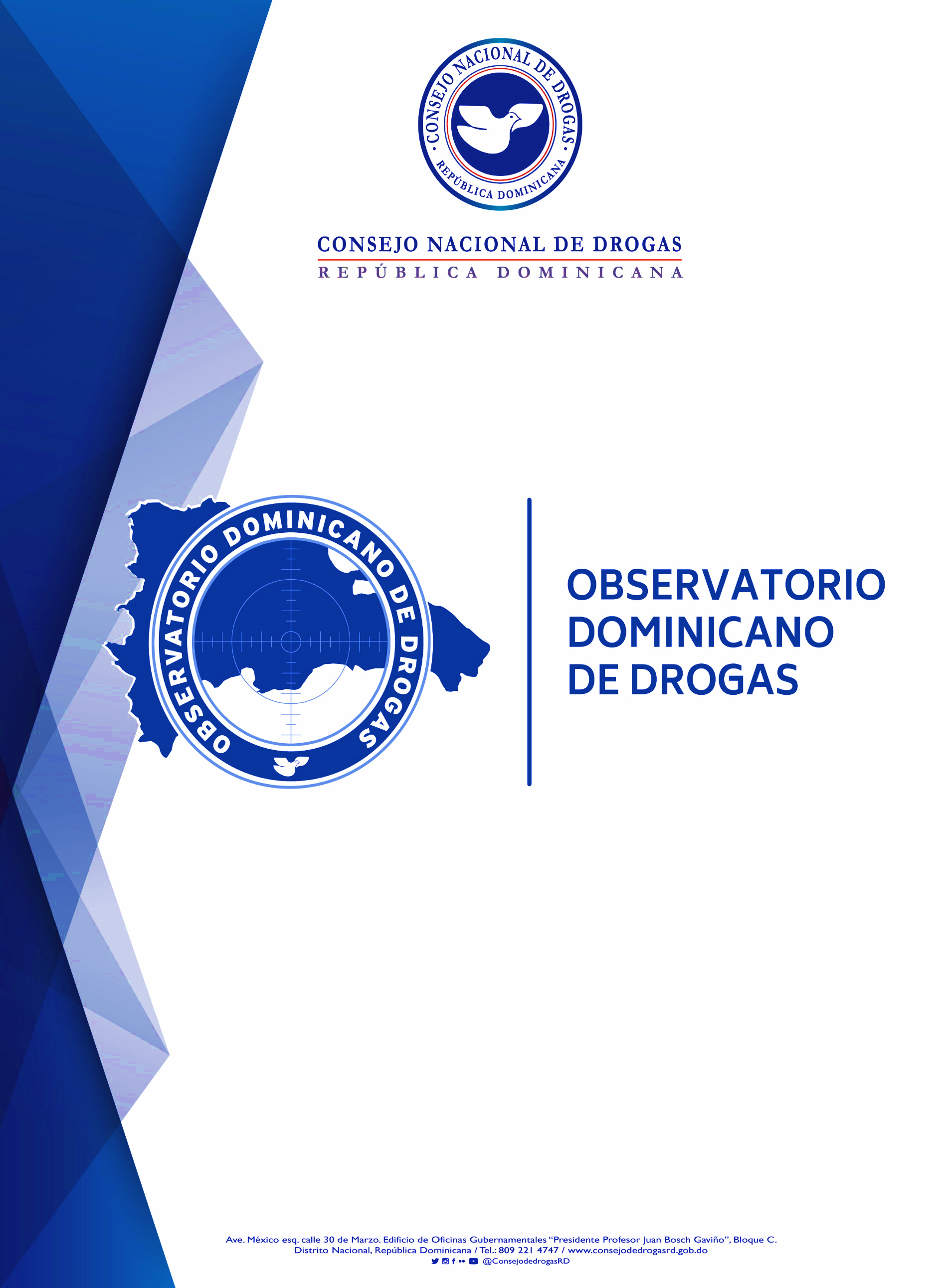 BOLETIN ESTADISTICO ABRIL-JUNIO 2022Abril 2022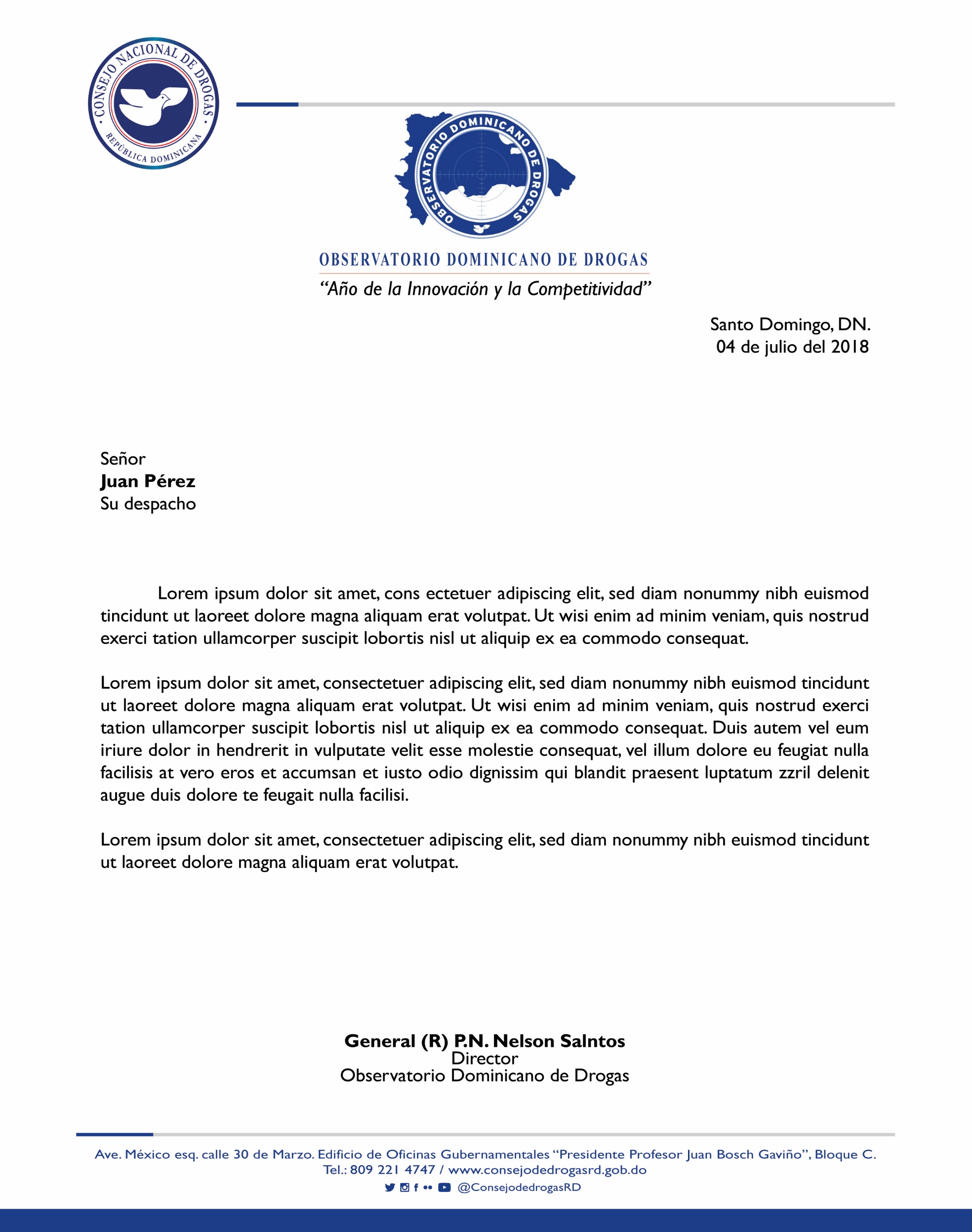 Resumen TécnicoInforme Trimestral Abril-Junio 2022En el siguiente documento presentamos las estadísticas comprendidas en el trimestre abril-junio 2022, las cuales son recopiladas desde las instituciones fuentes que forman parte de la Red de Información de este Observatorio Dominicano de Drogas.En este mismo orden y según los datos analizados por institución podemos observar que para la Dirección Nacional de Control de Drogas (DNCD), su incautación total de drogas fue de 11,639.84 Kg, con una tendencia para la cocaína como la droga posicionada en primer lugar en incautación con 10,982.68 Kg en el trimestre analizado abril-junio 2022 además de otras drogas como la marihuana, el crack y el opio. Las mayores incautaciones de cocaína provienen de provincias costeras en las cuales las interdicciones son realizadas frecuentemente por los organismos pertinentes los cuales decomisan grandes cantidades de esta sustancia en los diferentes puertos del país y provincias como (Santo Domingo, Pedernales, Azua, San pedro de Macorís, Peravia, la Altagracia y el Distrito Nacional).En cuanto, a las incautaciones de marihuana, estas provienen de las provincias fronterizas, zonas por las cuales es introducido este vegetal al país. San Juan posee la mayor cantidad decomisada representando el 70.86% del total incautadoEl crack sustancia altamente adictiva es incautado en mayor cantidad en provincias como Puerto Plata, Santiago, San Cristóbal, Santo Domingo y Distrito Nacional.Además de la incautación de 682 vehículos de motor utilizados en el tráfico de drogas encabezando la lista las motocicletas; a la vez se han incautado también 74 armas de fuego de diferentes clasificaciones relacionadas estas al tráfico de drogas y grandes sumas de dinero de diferentes monedas proveniente del narcotráfico. En cuanto a las incineraciones llevadas a cabo por el Instituto de Ciencias Forenses (INACIF), esta presenta un total de sustancias ilícitas incineradas de 12,051.25 Kg siendo la cocaína la sustancia más incinerada de la cual se incineraron 10,680.64 Kg, seguida de la marihuana con 1,360.05 Kg. Continuando con los datos ofrecidos por la Procuraduría General de la República (PGR)en este segundo trimestre fueron sometidos un total de 2,113 ciudadanos por violación a la ley 50-88 sobre drogas y sustancias controladas de la República Dominicana. La Dirección Nacional de Control de Drogas (DNCD), reportó un total de 7,085 personas detenidas de diferentes nacionalidades.Un total de 130 dominicanos fueron deportados de acuerdo a los datos proporcionados por la Dirección General de Migración (DGM), por violación a la ley 50-88: La mayoría de estos procedentes de Estados Unidos por tráfico y posesión de sustancias ilícitas.En cuanto a la Dirección de Estrategias de Prevención de Drogas y Promoción de la Salud, en el segundo trimestre abril-junio 2022 se realizaron un total de 382 actividades preventivas llegando impactar unos 24,715 ciudadanos (as) de todas las edades y localizadas en todo el territorio dominicano. La Dirección de Estrategias Atención, Rehabilitación y Reinserción Social del Consejo Nacional de Drogas reportó un total de 533 tratamientos ofrecidos a personas que presentan conductas adictivas, de este total 502 son de sexo masculinos y 31 femeninos, el rango de edad más elevada oscila entre los 36 a 49 años.Lic. Yuri Ruiz Villalona Mayor General (R) P.NDirector Del Observatorio Dominicano de DrogasReportes de Incautaciones de la Dirección Nacional de control de Drogas Abril-Junio 2022.En el segundo trimestre del presente año 2022 la Dirección nacional de Control de Drogas (DNCD), reporto en su estadística general un total de (11,639.76 Kg) de sustancias ilícitas incautadas clasificadas de la siguiente forma:             Cuadro Nº1 – Incautaciones de drogas por parte de la DNCD Abril-Junio 2022.Fuente: Dirección Nacional de Control de Drogas (DNCD)        Grafica Nº1 – Incautaciones de drogas por parte de la DNCD Abril-Junio 2022.Durante este trimestre el mes de abril presento el mayor porcentaje de drogas incautadas con un 66.32%, seguido de mayo con un 26.71% y junio con un 6.97%. La cocaína continúa manteniendo el primer lugar de las drogas más incautadas entre abril-junio 2022 un total de 10,982.68 kg, seguida de la marihuana 655.31 kg. La incautación de opio arrojo un total de 0.01 Kg de esta fuerte sustancia y por último el éxtasis con 0.03 Kg            Cuadro Nº2 – Incautaciones de drogas por parte de la DNCD (Abril-Junio 2022).Provincias con Mayores Incautaciones de Cocaína.                     Fuente: Dirección Nacional de Control de Drogas (DNCD)Mapa I – Mayores incautaciones de Cocaína.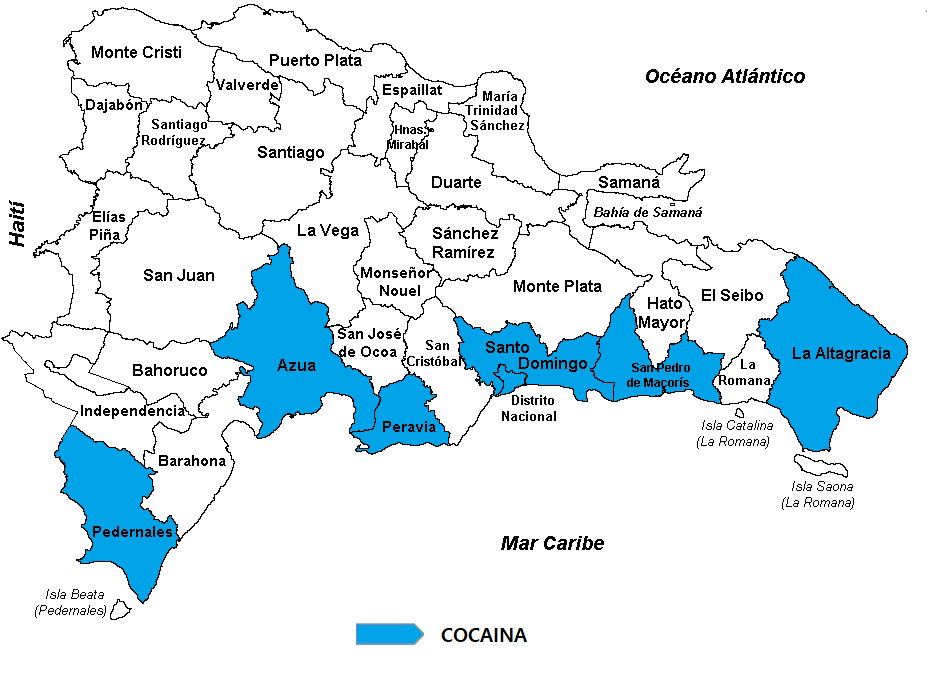 Según las estadísticas recopiladas en el segundo trimestre abril-junio 2022 las incautaciones a nivel provincial de cocaína muestran altos niveles en provincias como: (Santo Domingo, Pedernales, Azua, San pedro de Macorís, Peravia, la Altagracia y el Distrito Nacional). siendo estas provincias costeras por donde la droga es movilizada mediante lanchas rápidas.Las provincias de mayor incautación fueron: Peravia representado el (34.11%), Santo Domingo (29.72%) y San Pedro de Macorís un (22.59%).Cuadro Nº3 – Incautaciones de drogas por parte de la DNCD (Abril-Junio 2022).Provincias con Mayores Incautaciones de Marihuana.           Fuente: Dirección Nacional de Control de Drogas (DNCD)Mapa II – Mayores incautaciones de Marihuana. 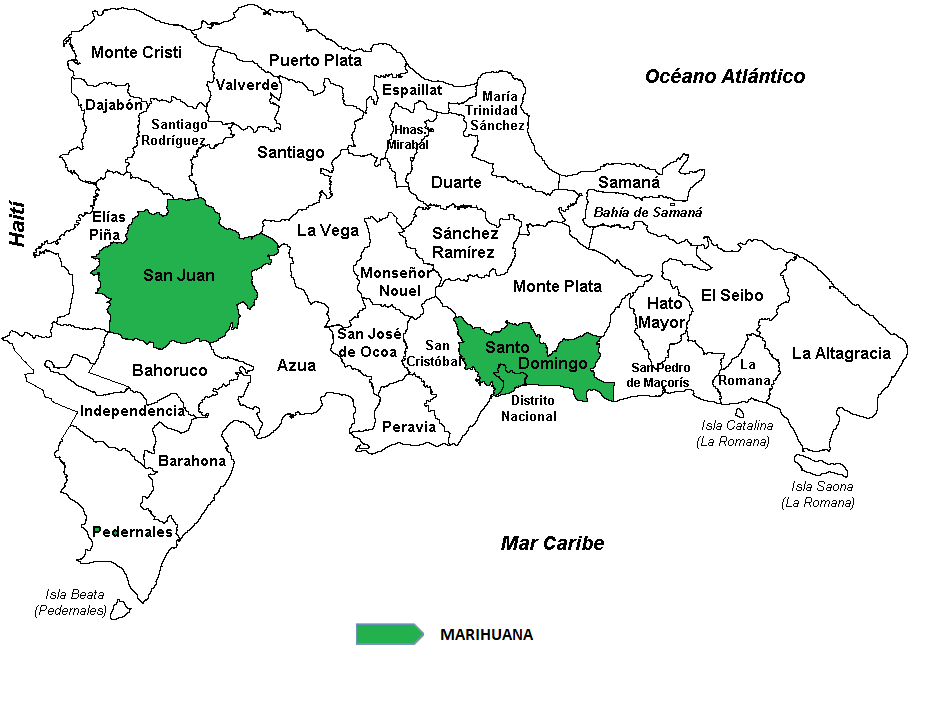 Las mayores incautaciones de marihuana provienen de las provincias fronterizas, zonas por las cuales es introducido este vegetal al país. Entre estas se encuentra, (San Juan, Distrito Nacional y Santo Domingo).                Cuadro Nº4 – Incautaciones de drogas por parte de la DNCD (Abril-Junio 2022).       Provincias con Mayores Incautaciones de Crack                               Fuente: Dirección Nacional de Control de Drogas (DNCD)Mapa III - Provincias con Mayores Incautaciones de Crack.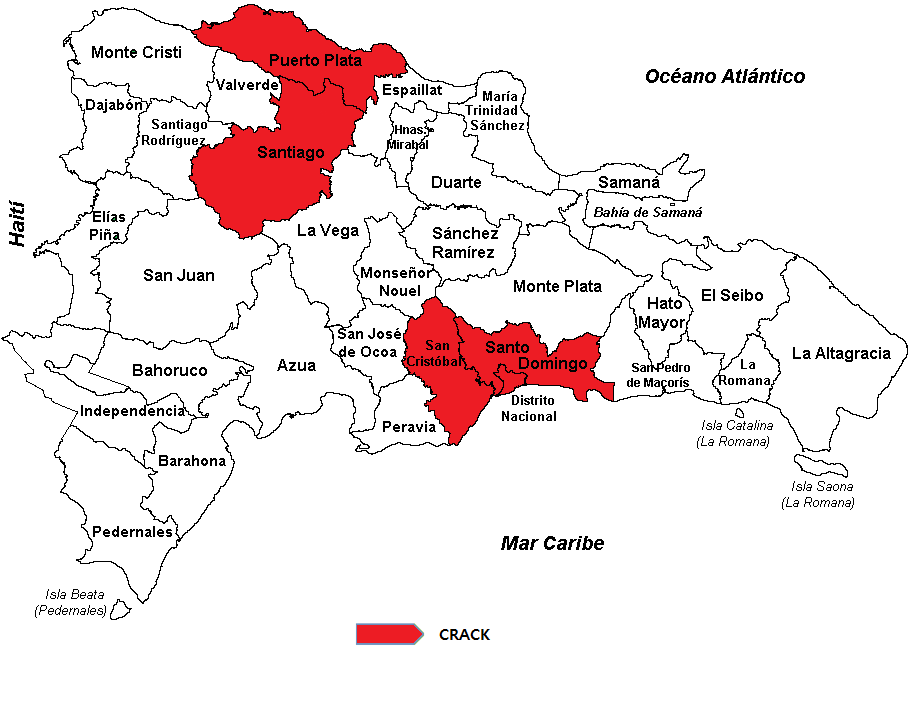 El crack sustancia derivada de la cocaína presenta incautaciones en provincias como (Puerto Plata, Santiago, San Cristóbal, Santo Domingo y Distrito Nacional).DETENIDOS POR LA DIRECCION NACIONAL DE CONTROL DE DROGASDe acuerdo con los datos proporcionados por la Dirección Nacional de Control de Drogas (DNCD), un total de 7,085 personas de diferentes nacionalidades fueron detenidos por violación a la ley 50-88 sobre drogas y sustancias controladas de la República Dominicana.La mayor cantidad de detenidos son de nacionalidad (Dominicana, Haitiana, Canadiense y Venezolana).                 Cuadro Nº5 – Detenidos por Drogas por parte de la DNCD (Abril-Junio 2022).Fuente: Dirección Nacional de Control de Drogas (DNCD)Por otro lado, fueron incautadas un total de 74 armas de fuego de diferentes clasificaciones siendo las pistolas la de mayor incidencia seguidas de las de fabricación cacera.                  Cuadro Nº6 – Incautaciones de armas por parte de la DNCD (Abril-Junio 2022)                              Fuente: Dirección Nacional de Control de Drogas (DNCD)Cuadro Nº7 – Incautaciones de medio de transporte por parte de la DNCD (Abril-Junio 2022)Fuente: Dirección Nacional de Control de Drogas (DNCD).De acuerdo con las estadísticas proporcionadas por la Dirección Nacional de Control de Drogas (DNCD), fueron incautados un total de 682 medios de transportes utilizados para el tráfico ilícito de drogas tanto vía terrestre como marítima. Las motocicletas y pasolas encabezan la lista, seguidas de los carros.                Cuadro Nº8 – Incautaciones de dinero por parte de la DNCD (Abril-Junio 2022)Fuente: Dirección Nacional de Control de Drogas (DNCD).En el trimestre se incautó dinero de diferentes denominaciones producto del narcotráfico siendo el peso dominicano la mayor cantidad incautada, con un total de RD$ 6,147, 917. 57Reportes de Incineraciones de sustancias realizadas por el Instituto Nacional de Ciencias Forenses. Abril – Junio 2022            Cuadro Nº9 – Incineraciones de sustancias realizadas por INACIF (Abril-Junio 2022)Fuente: Instituto Nacional de Ciencias Forenses. (INACIF)  Gráfico Nº2 – Incineraciones de sustancias realizadas por INACIF (Abril-Junio 2022)En este trimestre se han incinerado un total de 12,051.25 Kg de sustancias ilícitas siendo la cocaína la sustancia más incinerada (10,680.64kg), seguida de la marihuana (1,360.05 Kg) y en tercer lugar el crack (9.27 Kg) de esta sustancia incinerada.Por otra parte, luego de analizar los datos suministrados por el INACIF notamos que el mes de abril posee la mayor cantidad de sustancias incineradas (6,869.13kg). SOMETIDOS POR CASOS DE DROGASEn este segundo trimestre abril-junio 2022 según los datos proporcionados por la Procuraduría General de la República (PGR) un total de 2,113 personas fueron procesadas por casos relacionados a las drogas, siendo el mes de junio el que presenta la mayor cantidad.Cuadro Nº10 – Sometidos por casos de droga por PGR (Abril-Junio 2022)                                                    Fuente: Procuraduría General de la Republica.Gráfico Nº3 – sometidos por casos de droga por PGR (Abril-Junio 2022)Fuente: Procuraduría General de la RepublicaSegún las estadísticas obtenidas por la Procuraduría General de la República (PGR), en todo el segundo trimestre abril-junio 2022 se reportaron un total de 6,819 casos de drogas clasificados en diferentes infracciones citadas en el recuadro anterior que van desde simple posesión, distribución, trafico, patrocinador etc.DEPORTADOS POR DROGASEn el segundo trimestre abril-junio 2022 fueron deportados según la Dirección General de Migración (DGM) con un total de 130 dominicanos por violación a las leyes sobre drogas, encabezando la lista los deportados por delitos relacionados a drogas peligrosas (metanfetamina y fentanilo), seguidos por los relacionados a ventas de heroína y cocaína.                      Cuadro Nº12 – Deportados por casos de droga por DGM (Abril-Junio 2022)                                   Fuente: Dirección General de MigraciónDel total de deportados, 128 proceden de Estados Unidos, uno de Costa Rica y Argentina. Solo 3 deportados son de sexo femenino.             Cuadro Nº13 –Procedencia de deportados por casos de droga por DGM (Abril-Junio 2022)                                           Fuente: Dirección General de MigraciónDIRECCION DE ESTRATEGIAS DE PREVENCION DE DROGAS Y PROMOCION DE LA SALUD.ACTIVIDADES PREVENTIVASSegún los datos suministrados por la Dirección de Estrategias de Prevención de Drogas y Promoción de la Salud de este Consejo Nacional de Drogas, en el segundo trimestre abril-junio 2022 se realizaron un total de 382 actividades preventivas llegando impactar unos 24,715 ciudadanos (as) de todas las edades y localizadas en todo el territorio dominicano.           Cuadro Nº14 –Actividades preventivas realizadas y sus participantes (Abril-Junio 2022)DIRECCION DE ESTRATEGIAS DE ATENCION, REHABILITACION Y REINSERCION SOCIAL.Conforme a los datos suministrados por la Dirección de Estrategias de Atención, Rehabilitación y Reinserción Social del Consejo Nacional de Drogas, la cual recopila información de los pacientes que demandan tratamiento en Centros de Rehabilitación existentes en el país, ofrece un total de 533 usuarios que demandaron tratamiento para el trimestre abril-junio 2022, de este total 502 son de sexo masculino y 31 femenino.                                   Cuadro Nº15 –Tratamientos ofrecidos (Abril-Junio 2022)INCAUTACIONES GENERALES ABRIL-JUNIO 2022INCAUTACIONES GENERALES ABRIL-JUNIO 2022INCAUTACIONES GENERALES ABRIL-JUNIO 2022INCAUTACIONES GENERALES ABRIL-JUNIO 2022INCAUTACIONES GENERALES ABRIL-JUNIO 2022INCAUTACIONES GENERALES ABRIL-JUNIO 2022INCAUTACIONES GENERALES ABRIL-JUNIO 2022MesesMarihuana Grcocaína GrCrack GrOpioÉxtasis GrTotal en KGABRIL35,200.877,683,600.93415.16 0.00 0.00 7,719.22MAYO555,076.172,553,631.61814.62 0.00 15.43 3,109.54JUNIO65,029.88745,451.21505.7710.2513.08811.01Total en Kilogramos655.3110,982.681.740.010.0311,639.76COCAINACOCAINACOCAINAProvinciasCantidad Gr%Azua408,750.003.72%Bahoruco0.000.00%Barahona227.030.00%Dajabón56.440.00%Distrito Nacional211,127.261.92%Duarte951.450.01%El Seibo0.000.00%Elías Piña0.400.00%Espaillat393.890.00%Hato Mayor14.530.00%Hermanas Mirabal28.680.00%Independencia53.480.00%La Altagracia415,921.183.79%La Romana2,077.570.02%La Vega486.850.00%María Trinidad Sánchez649.050.01%Monseñor Nouel754.950.01%Monte Plata4.020.00%Monte Cristi0.250.00%Pedernales443,500.004.04%Peravia3,745,840.0034.11%Puerto Plata507.000.00%Samaná247.190.00%San Cristóbal3,459.890.03%San José de Ocoa0.000.00%San Juan de la Maguana0.000.00%San Pedro de Macorís2,480,610.0022.59%Sánchez Ramírez47.390.00%Santiago2,578.470.02%Santiago Rodríguez7.410.00%Santo Domingo3,264,235.0829.72%Valverde154.280.00%Total  10,982,683.75 100.00%MARIHUANAMARIHUANAMARIHUANAProvinciasCantidad Gr%Azua0.000.00%Bahoruco0.000.00%Barahona82.910.01%Dajabón9,195.301.40%Distrito Nacional36,541.995.58%Duarte6,580.401.00%El Seibo0.000.00%Elias Piña69.100.01%Espaillat1,558.120.24%Hato Mayor32.110.00%Hermanas Mirabal2,347.400.36%Independencia2.790.00%La Altagracia346.640.05%La Romana312.260.05%La Vega1,043.130.16%María Trinidad Sánchez877.690.13%Monseñor Nouel289.130.04%Monte Plata74.040.01%Monte Cristi30.080.00%Pedernales10.270.00%Peravia6.030.00%Puerto Plata6,345.290.97%Samaná217.220.03%San Cristóbal5,374.510.82%San José de Ocoa0.000.00%San Juan de la Maguana464,351.9570.86%San Pedro de Macorís99.600.02%Sánchez Ramírez343.100.05%Santiago10,335.291.58%Santiago Rodríguez51.930.01%Santo Domingo106,891.9516.31%Valverde1,896.700.29%Total    655,306.92 100.00%CRACKCRACKCRACKProvinciasCantidad Gr%Azua0.000.00%Bahoruco0.000.00%Barahona0.000.00%Dajabón0.000.00%Distrito Nacional32.593.54%Duarte1.780.19%El Seibo0.000.00%Elias Piña0.000.00%Espaillat0.000.00%Hato Mayor0.000.00%Hermanas Mirabal0.000.00%Independencia0.000.00%La Altagracia0.000.00%La Romana0.000.00%La Vega0.430.05%María Trinidad Sánchez2.240.24%Monseñor Nouel0.000.00%Monte Plata3.390.37%Monte Cristi0.000.00%Pedernales0.000.00%Peravia12.451.35%Puerto Plata96.8910.52%Samaná0.000.00%San Cristóbal103.4711.23%San José de Ocoa0.000.00%San Juan de la Maguana0.000.00%San Pedro de Macorís0.000.00%Sánchez Ramírez0.000.00%Santiago150.6416.36%Santiago Rodríguez0.000.00%Santo Domingo517.0656.15%Valverde0.000.00%Total             920.94 100.00%DETENIDOS DNCD ABRIL-JUNIO 2022DETENIDOS DNCD ABRIL-JUNIO 2022DETENIDOS DNCD ABRIL-JUNIO 2022DETENIDOS DNCD ABRIL-JUNIO 2022DETENIDOS DNCD ABRIL-JUNIO 2022NacionalidadAbrilMayoJunioTotalDominicana1,9192,1972,3876,503Haitiano121174217512Dominica4026Canadiense132015España1012Estados Unidos4015Italia0303Mexicanos0213Venezuela112619República Democrática del Congo1001Colombiano4307Bélgica0033Nederlanders0404Ingleses0011Brasileños0011Total2,0782,3872,6207,085Armas de fuegoTotalARMA DE FABRICACION CASERA23PISTOLA37REVOLVER9ESCOPETA3CHALECOS ANTIBALAS2TOTAL74MEDIOS DE TRANSPORTE INCAUTADOS ABRIL-JUNIO 2022MEDIOS DE TRANSPORTE INCAUTADOS ABRIL-JUNIO 2022MEDIOS DE TRANSPORTE INCAUTADOS ABRIL-JUNIO 2022MEDIOS DE TRANSPORTE INCAUTADOS ABRIL-JUNIO 2022MEDIOS DE TRANSPORTE INCAUTADOS ABRIL-JUNIO 2022Medios de TransporteAbrilMayoJunioTotalAutobus1001Camiónes1113Camionetas2024Carros19151650Jeeps0224Jeepetas25613Motocicletas184179190553Passolas20151752Minivanes0000Minibus1001Furgonetas0000Embarcaciones0101Total230218234682DINERO INCAUTADO ABRIL-JUNIO 2022DINERO INCAUTADO ABRIL-JUNIO 2022DINERO INCAUTADO ABRIL-JUNIO 2022DINERO INCAUTADO ABRIL-JUNIO 2022DINERO INCAUTADO ABRIL-JUNIO 2022MonedasAbrilMayoJunioTotalPesos Dominicanos$1,654,232.60$2,754,076.47$1,739,608.506,147,917.57 Dólares Estadounidenses$2,091.00$5,777.00$9,233.0017,101.00 Euros$203.00$9,080.00$202.009,485.00 Francos suizo$0.00$0.00$20.0020.00 Peso Colombianos$1,100,600.00$2,050.00$0.001,102,650.00 Dólares Canadienses$0.00$30.00$0.0030.00 Gourdes Haitianos$17,555.00$15,310.00$20,775.0053,640.00 Total$2,774,681.60$2,786,323.47$1,769,838.507,330,843.57 INCINERACION POR TIPO DE SUSTANCIA ABRIL-JUNIO 2022 INCINERACION POR TIPO DE SUSTANCIA ABRIL-JUNIO 2022 INCINERACION POR TIPO DE SUSTANCIA ABRIL-JUNIO 2022 SustanciaTotales%COCAINA10,680.6488.63%MARIHUANA1,360.0511.29%CRACK9.270.08%HEROINA0.010.00%EXTASIS1.280.01%Total12,051.25100%SOMETIDOS CASOS DE DROGASSOMETIDOS CASOS DE DROGASMesesCantidadAbril546Mayo763Junio804Total2,113                 Cuadro Nº11 – Infracciones por casos de droga por PGR (Abril-Junio 2022)            CASOS DE DROGA SEGÚN INFRACCIÓN ABRIL - JUNIO 2022InfracciónAbrMayJunTotalCuantificación Simple Posesión Marihuana (6-a)2954904951280Sanción Traficante Droga (75 Párrafo II)253282271806Simple Poseedor de Droga (4-a)213294269776Sanción Simple Posesión Droga (75)170260249679Cuantificación Distribución Cocaína (5-a)121176134431Cuantificación Tráfico Droga (5-a)157114132403Traficante de Droga (4-d)14715597399Sanción Distribuidores Droga (75 Párrafo I)75129127331Cuantificación Simple Posesión Cocaína (5-a)77123106306Distribución de Droga (5-b)9285100277Distribución o Venta de Droga (6-c)927478244Distribuidor o Vendedor de Droga (4-b)789939216Cuantificación Distribución Droga (4-e)523032114Uso Armas de Fuego (85-D)22401981Venta Drogas Controladas (85-A)33112569Trafico Ilícito Droga (58-A)10133558Tráfico Ilícito Droga (58-A)27181358Delito Droga en Bandas (85-C)2117846Delito Droga en Inmueble (85-G)1641333Agente Ilegal Droga (85-E)146828Sanción Delito Ley Droga (60)811524Intermediario de Venta de Droga (4-c)170522Patrocinador de Droga (4-e)99422Lavado Dinero Proveniente Droga (58-C)281121Sanción Patrocinador Droga (75 Párrafo III)011718Grupos Criminales Organizados (85-B)54110Distribudor o Vendedor de Droga (4-b)33410Reincidencia Delito Droga (85-J)3238Posesión Ilegal Insumos Drogas Causan Dependencia (69)2136Uso Material Fabricación Droga (58-B)5005Autorización Sustancias Controladas Categoría I (28)3115Sanción Tráfico Internacional en RD (59)0404Sanción Reincidencia Patrocinadores y Traficantes (85-J-II)0404Prohibición Cultivo Plantas Sustancias Controladas (21)0123Funcionario Público en Delito Droga (85-H)3003Prohibición Síntesis Sustancias Fiscalizadas (23)0033Sanción Reincidencia Droga (85-J-I)3003Sanción Promotor Delito Droga (60 Párrafo)1113Sanción de 20 a 100 Plantas Estupefacientes (64-I)0022Decomiso Materiales y Medios Producción Droga (33)0022VIOLENCIA ARMAS DE FUEGO (85-D)0202Definición Categorías Sustancias Controladas (8)0202Uso y Tráfico Droga (s no especificados)1001Incautación Bienes Delito Droga (35)0011Total General    2,030   2,484   2,305   6,819 DOMINICANOS DEPORTADOS ABRIL-JUNIO 2022DOMINICANOS DEPORTADOS ABRIL-JUNIO 2022DelitoCantidadCocaína2Cocaína - Contrabando4Cocaína - Posesión11Cocaína - Vender17Drogas - Posesión7Drogas - Tráfico1Drogas Peligrosas43Heroína3Heroína - contrabando2Heroína - Posesión7Heroína - Vender9Marijuana - Posesión1Marijuana - Vender1Narcotráfico22Total130Por País de ProcedenciaCantidadEstados Unidos128Argentina1Costa Rica1Total, General130CANTIDAD DE ACTIVIDADES Y PARTICIPANTES POR DEPARTAMENTOSCANTIDAD DE ACTIVIDADES Y PARTICIPANTES POR DEPARTAMENTOSCANTIDAD DE ACTIVIDADES Y PARTICIPANTES POR DEPARTAMENTOSDependenciaCant. ActividadesCant. ParticipantesDPC25619DEPRAL371,447DEPREI975631DEPREDEPORTE362,583REGIONAL NORTE845,920REGIONAL NORDESTE441,584REGIONAL SUR322892REGIONAL ESTE274,039Total38224,715TRATAMENTOS OFRECIDOS ABRIL-JUNIO 2022TRATAMENTOS OFRECIDOS ABRIL-JUNIO 2022SustanciasCantidadMarihuana221Heroína11Cocaina152Crack67Barbituricos2Alcohol42Tabaco32Otros Opiaceos1Otras Drogas1Conductas  Adictivas4Total533